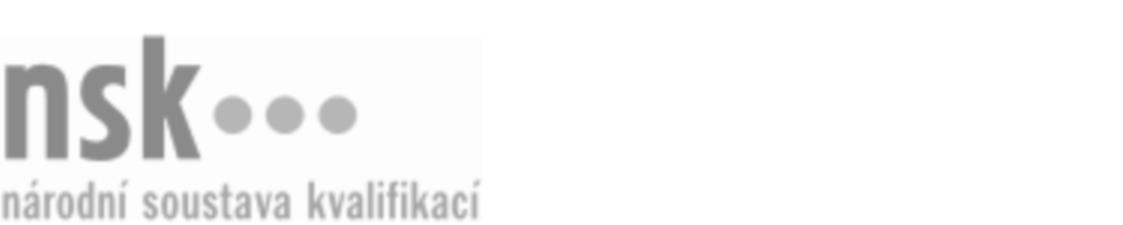 Další informaceDalší informaceDalší informaceDalší informaceDalší informaceDalší informaceLogistik/logistička skladových operací (kód: 37-030-M) Logistik/logistička skladových operací (kód: 37-030-M) Logistik/logistička skladových operací (kód: 37-030-M) Logistik/logistička skladových operací (kód: 37-030-M) Logistik/logistička skladových operací (kód: 37-030-M) Logistik/logistička skladových operací (kód: 37-030-M) Logistik/logistička skladových operací (kód: 37-030-M) Autorizující orgán:Autorizující orgán:Ministerstvo průmyslu a obchoduMinisterstvo průmyslu a obchoduMinisterstvo průmyslu a obchoduMinisterstvo průmyslu a obchoduMinisterstvo průmyslu a obchoduMinisterstvo průmyslu a obchoduMinisterstvo průmyslu a obchoduMinisterstvo průmyslu a obchoduMinisterstvo průmyslu a obchoduMinisterstvo průmyslu a obchoduSkupina oborů:Skupina oborů:Doprava a spoje (kód: 37)Doprava a spoje (kód: 37)Doprava a spoje (kód: 37)Doprava a spoje (kód: 37)Doprava a spoje (kód: 37)Povolání:Povolání:Logistik skladových operacíLogistik skladových operacíLogistik skladových operacíLogistik skladových operacíLogistik skladových operacíLogistik skladových operacíLogistik skladových operacíLogistik skladových operacíLogistik skladových operacíLogistik skladových operacíKvalifikační úroveň NSK - EQF:Kvalifikační úroveň NSK - EQF:44444Platnost standarduPlatnost standarduPlatnost standarduPlatnost standarduPlatnost standarduPlatnost standarduPlatnost standarduStandard je platný od: 21.10.2022Standard je platný od: 21.10.2022Standard je platný od: 21.10.2022Standard je platný od: 21.10.2022Standard je platný od: 21.10.2022Standard je platný od: 21.10.2022Standard je platný od: 21.10.2022Logistik/logistička skladových operací,  28.03.2024 16:49:05Logistik/logistička skladových operací,  28.03.2024 16:49:05Logistik/logistička skladových operací,  28.03.2024 16:49:05Logistik/logistička skladových operací,  28.03.2024 16:49:05Logistik/logistička skladových operací,  28.03.2024 16:49:05Strana 1 z 2Další informaceDalší informaceDalší informaceDalší informaceDalší informaceDalší informaceDalší informaceDalší informaceDalší informaceDalší informaceDalší informaceDalší informaceDalší informaceObory vzděláníObory vzděláníObory vzděláníObory vzděláníObory vzděláníObory vzděláníObory vzděláníK maturitní zkoušce z oboru vzdělání Logistické a finanční služby (kód: 37-42-M/01) lze být připuštěn po předložení osvědčení o získání některé z uvedených skupin profesních kvalifikací:K maturitní zkoušce z oboru vzdělání Logistické a finanční služby (kód: 37-42-M/01) lze být připuštěn po předložení osvědčení o získání některé z uvedených skupin profesních kvalifikací:K maturitní zkoušce z oboru vzdělání Logistické a finanční služby (kód: 37-42-M/01) lze být připuštěn po předložení osvědčení o získání některé z uvedených skupin profesních kvalifikací:K maturitní zkoušce z oboru vzdělání Logistické a finanční služby (kód: 37-42-M/01) lze být připuštěn po předložení osvědčení o získání některé z uvedených skupin profesních kvalifikací:K maturitní zkoušce z oboru vzdělání Logistické a finanční služby (kód: 37-42-M/01) lze být připuštěn po předložení osvědčení o získání některé z uvedených skupin profesních kvalifikací:K maturitní zkoušce z oboru vzdělání Logistické a finanční služby (kód: 37-42-M/01) lze být připuštěn po předložení osvědčení o získání některé z uvedených skupin profesních kvalifikací:K maturitní zkoušce z oboru vzdělání Logistické a finanční služby (kód: 37-42-M/01) lze být připuštěn po předložení osvědčení o získání některé z uvedených skupin profesních kvalifikací: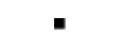 Logistik/logistička skladových operací (kód: 37-030-M)Logistik/logistička skladových operací (kód: 37-030-M)Logistik/logistička skladových operací (kód: 37-030-M)Logistik/logistička skladových operací (kód: 37-030-M)Logistik/logistička skladových operací (kód: 37-030-M)Logistik/logistička skladových operací (kód: 37-030-M)Logistik/logistička skladových operací (kód: 37-030-M)Logistik/logistička skladových operací (kód: 37-030-M)Logistik/logistička skladových operací (kód: 37-030-M)Logistik/logistička skladových operací (kód: 37-030-M)Logistik/logistička skladových operací (kód: 37-030-M)Logistik/logistička skladových operací (kód: 37-030-M)Logistik/logistička v dopravě a přepravě (kód: 37-031-M)Logistik/logistička v dopravě a přepravě (kód: 37-031-M)Logistik/logistička v dopravě a přepravě (kód: 37-031-M)Logistik/logistička v dopravě a přepravě (kód: 37-031-M)Logistik/logistička v dopravě a přepravě (kód: 37-031-M)Logistik/logistička v dopravě a přepravě (kód: 37-031-M)Logistik/logistička výroby (kód: 37-032-M)Logistik/logistička výroby (kód: 37-032-M)Logistik/logistička výroby (kód: 37-032-M)Logistik/logistička výroby (kód: 37-032-M)Logistik/logistička výroby (kód: 37-032-M)Logistik/logistička výroby (kód: 37-032-M)Úplné profesní kvalifikaceÚplné profesní kvalifikaceÚplné profesní kvalifikaceÚplné profesní kvalifikaceÚplné profesní kvalifikaceÚplné profesní kvalifikaceÚplné profesní kvalifikaceÚplnou profesní kvalifikaci Logistik (kód: 37-99-M/06) lze prokázat předložením osvědčení o získání některé z uvedených skupin profesních kvalifikací:Úplnou profesní kvalifikaci Logistik (kód: 37-99-M/06) lze prokázat předložením osvědčení o získání některé z uvedených skupin profesních kvalifikací:Úplnou profesní kvalifikaci Logistik (kód: 37-99-M/06) lze prokázat předložením osvědčení o získání některé z uvedených skupin profesních kvalifikací:Úplnou profesní kvalifikaci Logistik (kód: 37-99-M/06) lze prokázat předložením osvědčení o získání některé z uvedených skupin profesních kvalifikací:Úplnou profesní kvalifikaci Logistik (kód: 37-99-M/06) lze prokázat předložením osvědčení o získání některé z uvedených skupin profesních kvalifikací:Úplnou profesní kvalifikaci Logistik (kód: 37-99-M/06) lze prokázat předložením osvědčení o získání některé z uvedených skupin profesních kvalifikací:Úplnou profesní kvalifikaci Logistik (kód: 37-99-M/06) lze prokázat předložením osvědčení o získání některé z uvedených skupin profesních kvalifikací:Logistik/logistička skladových operací (kód: 37-030-M)Logistik/logistička skladových operací (kód: 37-030-M)Logistik/logistička skladových operací (kód: 37-030-M)Logistik/logistička skladových operací (kód: 37-030-M)Logistik/logistička skladových operací (kód: 37-030-M)Logistik/logistička skladových operací (kód: 37-030-M)Logistik/logistička skladových operací (kód: 37-030-M)Logistik/logistička skladových operací (kód: 37-030-M)Logistik/logistička skladových operací (kód: 37-030-M)Logistik/logistička skladových operací (kód: 37-030-M)Logistik/logistička skladových operací (kód: 37-030-M)Logistik/logistička skladových operací (kód: 37-030-M)Logistik/logistička v dopravě a přepravě (kód: 37-031-M)Logistik/logistička v dopravě a přepravě (kód: 37-031-M)Logistik/logistička v dopravě a přepravě (kód: 37-031-M)Logistik/logistička v dopravě a přepravě (kód: 37-031-M)Logistik/logistička v dopravě a přepravě (kód: 37-031-M)Logistik/logistička v dopravě a přepravě (kód: 37-031-M)Logistik/logistička výroby (kód: 37-032-M)Logistik/logistička výroby (kód: 37-032-M)Logistik/logistička výroby (kód: 37-032-M)Logistik/logistička výroby (kód: 37-032-M)Logistik/logistička výroby (kód: 37-032-M)Logistik/logistička výroby (kód: 37-032-M)Logistik/logistička skladových operací,  28.03.2024 16:49:05Logistik/logistička skladových operací,  28.03.2024 16:49:05Logistik/logistička skladových operací,  28.03.2024 16:49:05Logistik/logistička skladových operací,  28.03.2024 16:49:05Logistik/logistička skladových operací,  28.03.2024 16:49:05Strana 2 z 2